CUADERNO DE EQUIPO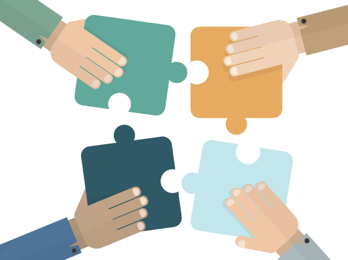 NOMBRE DEL EQUIPO_____________________________________COMPONENTES DEL EQUIPO____________________________________________________________________________________________________________________________________________________LOGOCARGOS COMPROMISOS________________________________________________________________________________________________________________________________________________________________________________________________________________________________________________________________________________________________________SEMANARIOACUERDOS TOMADOSACUERDOS TOMADOSBOCETOSAPUNTESAUTOEVALUACIÓN TRABAJO EN EQUIPOEVALUAMOS A LOS COMPAÑEROS DE EQUIPOHoja de______________TEMPORALIZACIÓN ( Incorporar calendario en blanco)FECHA¿Qué hemos hecho esta semana? __________________________________________________________________________________________________________________________________________________________________________________________________________________________________________________________________________________________________________________________________________________________________________________________________________________________________________________________________________________________________________EVALUACIÓN SEMANALEVALUACIÓN SEMANALEVALUACIÓN SEMANALASPECTOS A VALORAR           ¡Sí!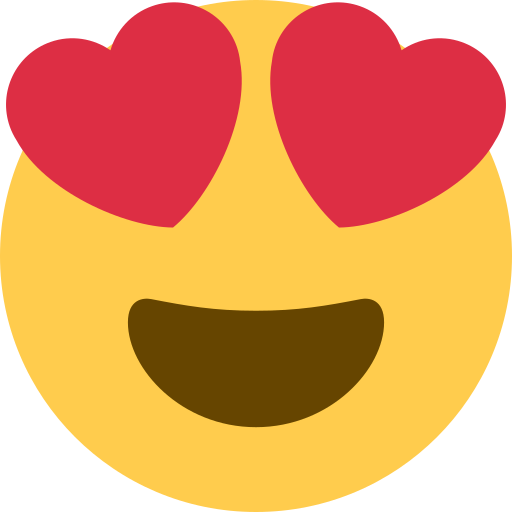 Necesitamos mejorar.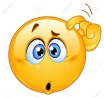 ¿Hemos cumplido la temporalización acordadaen las actividades propuestas con estructuras?¿Hemos hecho todo el trabajo establecido? ¿Hemos trabajado todos en equipo y cumplido nuestra función?¿Hemos solucionado los problemas que han surgido?FECHAACUERDOSFechaACUERDOSNOMBRE: NOMBRE:  SI, SIEMPRE  SI, SIEMPRE    A VECES    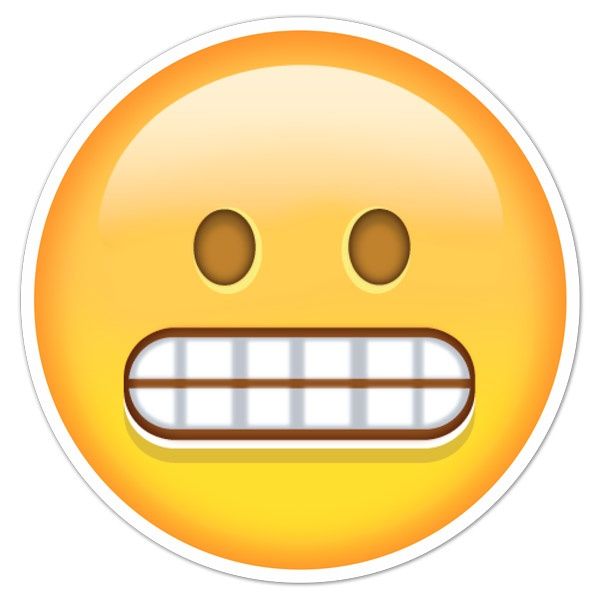 NO, CON NECESIDAD DE MUCHA MEJORANO, CON NECESIDAD DE MUCHA MEJORAHe trabajado y colaborado en el equipo. He trabajado y colaborado en el equipo. He respetado a mis compañeros y sus opiniones aunque fueran diferentes a las mías.He respetado a mis compañeros y sus opiniones aunque fueran diferentes a las mías.He aportado ideas y he dado mi opinión al equipo.He aportado ideas y he dado mi opinión al equipo.He cumplido mi cargo en el equipo. He cumplido mi cargo en el equipo. He mostrado interés por ayudar a los/as miembros del equipo.He mejorado mi compromiso personal. He mejorado mi compromiso personal. He aprendido los contenidos  previstos.He aprendido los contenidos  previstos.He aportado información de casa al equipo cuando se ha requerido.He aportado información de casa al equipo cuando se ha requerido.Me gusta trabajar en equipo.Me gusta trabajar en equipo.NOMBRE DEL COMPAÑERO/A QUE EVALÚA: _________________ SI, SIEMPRE    A VECESNO, CON NECESIDAD DE MUCHA MEJORAHa trabajado y colaborado en el equipo.Ha respetado a los compañeros y sus opiniones.Ha aportado ideas y opiniones al equipo.Ha mostrado interés por ayudar a los/as miembros del equipoHa cumplido su cargo en el equipoHa sido meticuloso en su trabajoNOMBRE DEL COMPAÑERO/A QUE EVALÚA: _________________      SI, SIEMPRE A VECESNO, CON NECESIDAD DE MUCHA MEJORAHa trabajado y colaborado en el equipo.Ha respetado a los compañeros y sus opiniones.Ha aportado ideas y opiniones al equipo.Ha mostrado interés por ayudar a los/as miembros del equipo.Ha cumplido su cargo en el equipo.Ha sido meticuloso/a en su trabajoNOMBRE DEL COMPAÑERO/A QUE EVALÚA: _________________       SI, SIEMPRE    A VECESNO, CON NECESIDAD DE MUCHA MEJORAHa trabajado y colaborado en el equipo.Ha respetado a los compañeros y sus opiniones.Ha aportado ideas y opiniones al equipo.Ha cumplido su cargo en el equipo.Ha mostrado interés por ayudar a los/as miembros del equipo.Ha sido meticuloso/a en su trabajoNOMBRE DEL COMPAÑERO/A QUE EVALÚA: _________________      SI, SIEMPRE    A VECESNO, CON NECESIDAD DE MUCHA MEJORAHa trabajado y colaborado en el equipo.Ha respetado a los compañeros y sus opiniones.Ha aportado ideas y opiniones al equipo.Ha cumplido su cargo en el equipo.Ha mostrado interés por ayudar a los/as miembros del equipo.Ha sido meticuloso/a en su trabajo